平成２９年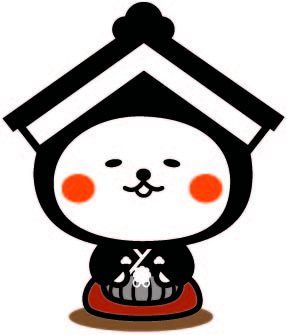 保護者や地域代表者で構成された地元代表協議会では、子どもたちのためのより良い教育環境の充実を目的に協議を進めています。第２回目の会議では、学校の小規模化に伴う課題や統合の効果等について事務局から説明を受けた上で、国府南小学校の今後の在り方について意見交換を行いました。【第２回会議での意見交換内容】　　（当日の資料については裏面参照）学校規模について＊栃木東部地域としてみた場合、小学生は地域内に１，０００人程度いる。それだけの人数がいるのだから、国府南小と大宮南小２校だけではなく地域全体の問題として考えるべきである。＊学区の変更が難しいならば、通学手段を確保して大宮北小の希望者を国府南小に通わせられないか？事務局：市としては、大宮北小にスクールバスを出して国府南小に通わせるというのは、現実的に難しい。小規模校の課題について＊人数が少ないために、なかなかクラブ活動が成り立たず、そういった経験ができないのは残念。＊大規模校と小規模校の出身者ではどのような違いがあるのか、保護者としては中学進学に対する不安が拭えない。国府南小の今後のあり方について＊小規模特認校制度を継続させて入学者増を目指したとしても、問題を先延ばしにするだけである。将来のことを考えるならば、統合という大きな決断が必要ではないか。＊仮に統合を進めるのであれば、児童数がなるべく多いうちのほうが子どもにとっては仲間がいて負担も少ないのではないか。＊小規模校だからこそ取り入れられる活動はどういったものなのかを模索し、国府南小ならではの魅力を引き出したらよいのではないか。今回の資料は、「公立小学校・中学校の適正規模・適正配置等に関する手引き」（平成２７年１月：文部科学省）に基づき、小規模校の課題に焦点をしぼり作成しています。児童生徒が集団の中で、多様な考えに触れ、認め合い、切磋琢磨することを通じて思考力や表現力、判断力、問題解決能力などを育み、社会性や規範意識を身に付けさせることが重要です。そうした教育を推進するためには、一定の規模の児童生徒集団が確保されていることやバランスのとれた教職員集団が配置されていることが望ましいと考えられます。１．学級数・児童生徒数が少ないことによる課題２．統合の効果（過去の事例より）お問合せ先：国府南小学校地元代表協議会　≪事務局≫栃木市教育委員会事務局教育総務課教育政策係　　　　　　　　　　　　　　　　　　Tel　２１－２４６７　　E-mail　kyoumu02@city.tochigi.lg.jp